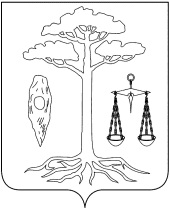 СоветТейковского муниципального районашестого созыва Р Е Ш Е Н И Е  от  28.12.2017 №  265-р                                                    г. ТейковоОб установлении  пороговых значенийдля признания граждан малоимущими с целью предоставления им жилых помещений муниципального жилищного фонда по договорам социального наймаРуководствуясь Жилищным  кодексом  Российской Федерации, Законом Ивановской области от 17.05.2006 № 50 «О порядке ведения учета граждан в качестве нуждающихся в жилых помещениях, предоставляемых по договорам социального найма на территории Ивановской области», Уставом Тейковского муниципального района,  и  в связи с передачей муниципального жилищного фонда в собственность Тейковского муниципального района,Совет Тейковского муниципального района РЕШИЛ: 1. В целях признания граждан малоимущими установить на период с 01.01.2018г. по 31.12.2018г.: 1.1 пороговое значение размера дохода заявителя и каждого члена его семьи (для предварительной процедуры отбора)  27450 рублей  на каждого члена семьи (согласно приложению)    1.2 пороговое значение стоимости имущества, находящегося в собственности гражданина-заявителя и членов семьи  подлежащего налогообложению, на момент подачи заявления о постановке на учет в качестве нуждающегося в жилых помещениях муниципального жилищного фонда по договорам социального найма (для предварительной процедуры отбора) 429632 рубля на каждого члена семьи (согласно приложению).1.3  период накопления недостающих средств  для приобретения жилья по нормам предоставления жилого помещения по договору социального найма в Тейковском муниципальном районе равным 60  месяцам.2.  Принять для расчетов норму предоставления площади жилого помещения по договору социального найма – 14 квадратных метров общей площади на человека, установленную решением Совета Тейковского муниципального района от15.08.2017 №с  214-р «Об установлении учетной нормы площади жилого помещения и нормы предоставления площади жилого помещения».3.     Считать превышение одного из пороговых значений основанием для отказа в признании граждан малоимущими.4.    Решение Совета Тейковского муниципального района от 21.09.2017 № 221-р «Об установлении пороговых значений для признания граждан малоимущими с целью предоставления им жилых помещений муниципального жилищного фонда по договорам социального найма» с 01.01.2018 отменить.Глава Тейковского муниципального района						С.А. СеменоваПриложение                                                                                                     к решению Совета Тейковского муниципального района                                                                                                                       от               N  Расчет порогового значений стоимости имущества и порогового значения дохода заявителя и каждого члена его семьи  для предварительной процедуры отбораПороговое значение стоимости имущества, находящегося в собственности членов семьи или одиноко проживающего гражданина и  подлежащего налогообложению, на момент подачи заявления о постановке на учет в качестве нуждающегося в жилых помещениях муниципального жилищного фонда по договорам социального найма (для предварительной процедуры отбора) – принять равным расчетному показателю рыночной стоимости жилого помещения СЖСЖ = НП х РС х РЦ,где СЖ - расчетный показатель рыночной стоимости приобретения жилого помещения по норме предоставления жилого помещения по договору социального найма;НП – 14 квадратных метров - норма предоставления жилого помещения на одного человека в Тейковском муниципальном районе согласно решению Совета Тейковского муниципального района от 15.08.2017 № 214-р «Об установлении учетной нормы площади жилого помещения и нормы предоставления площади жилого помещения»;РС – количество членов семьи;РЦ – 30 688 руб. - средняя рыночная цена 1 кв. м жилья в соответствии с приказам Министерства строительства и жилищно-коммунального хозяйства Российской Федерации от 26.09.2017 № 1257/пр для Ивановской области за IV квартал 2017;СЖ =14 кв.м х 1чел. х 30688 руб.= 429632 руб. (в расчете на одного человека)Пороговое значение стоимости имущества  – 429632 рубля на каждого члена семьи.Пороговое значение дохода, приходящегося на каждого члена семьи заявителя, определяется по формуле:ПД = (СЖ / ПН) / РС + ПМ,где  ПД – пороговое значение среднемесячного размера дохода, приходящееся на каждого члена семьи заявителя;СЖ – расчетный показатель рыночной стоимости приобретения жилого помещения по норме предоставления жилого помещения по договору социального найма;ПН – 60 месяцев – установленный период накопления (в месяцах);РС - количество членов семьи;ПМ - среднемесячный минимальный уровень дохода на одного человека (устанавливается в размере двукратного размера прожиточного минимума в расчете на месяц на душу населения, установленного указом Губернатора Ивановской области от 18.07.2017 N 137-уг, за IV квартал 2017 года - 10145 руб.).ПМ =10145 руб. х 2 = 20290 руб.ПД = (429632 руб. / 60 дн.) / РС + 20290 руб. = 27450 руб. пороговое значение дохода гражданина-заявителя